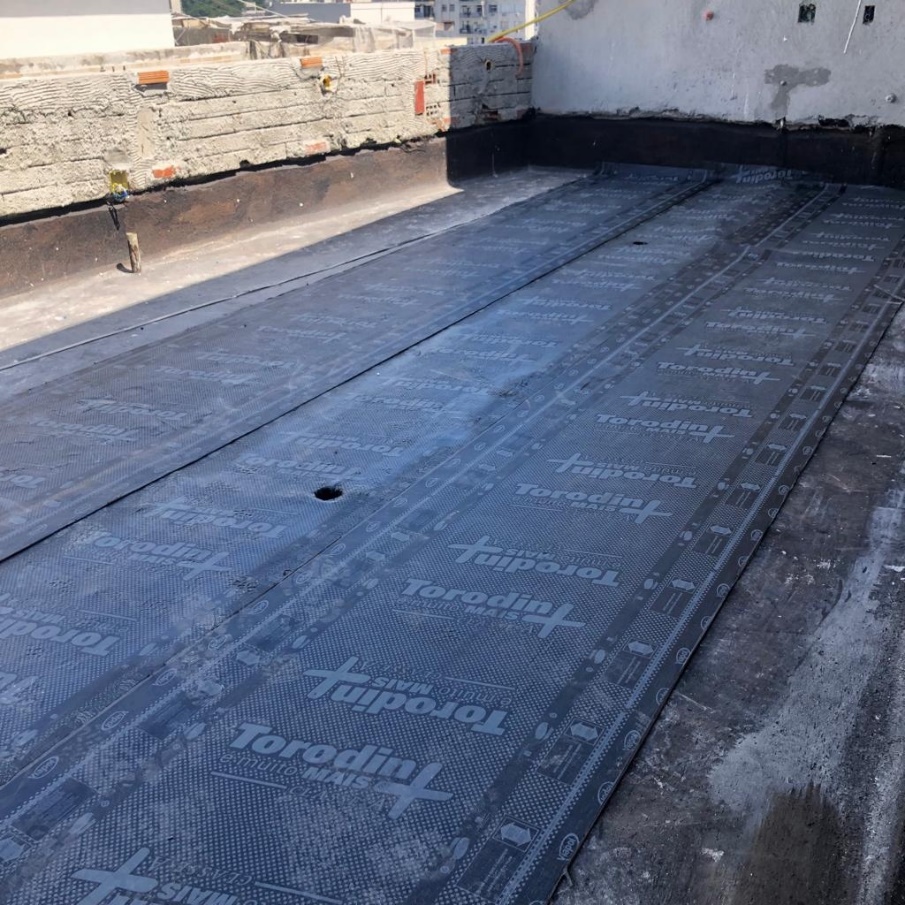 Impermeabilização externa - Cobertura - Bloco 01 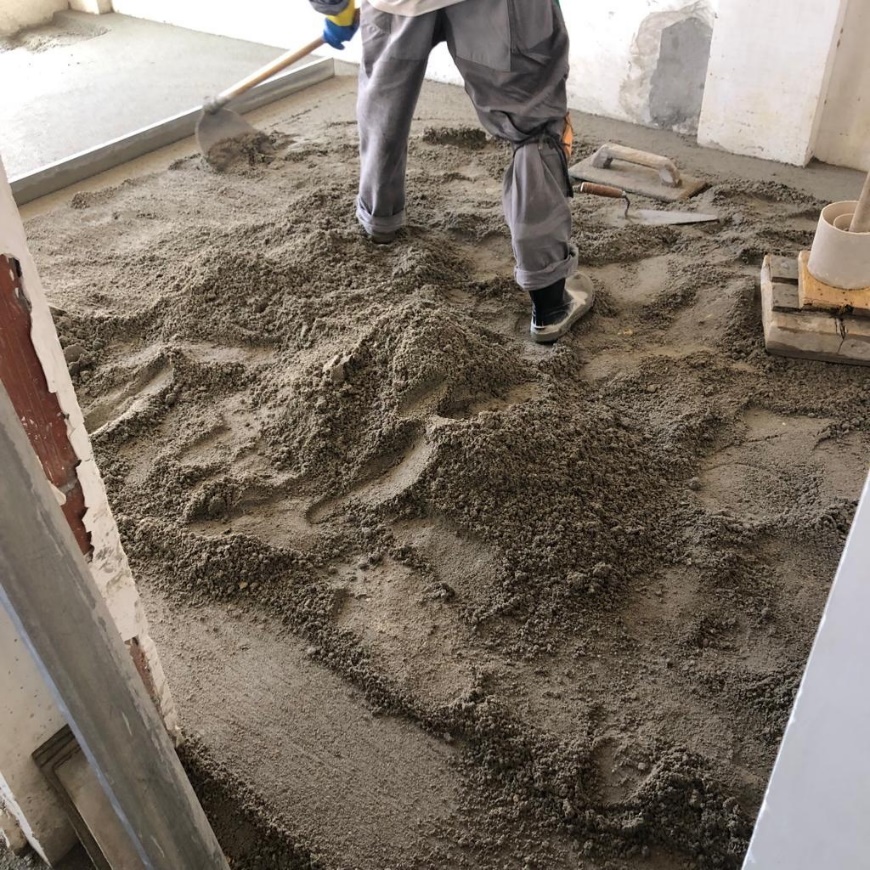 Contrapiso - Cobertura - Bloco 01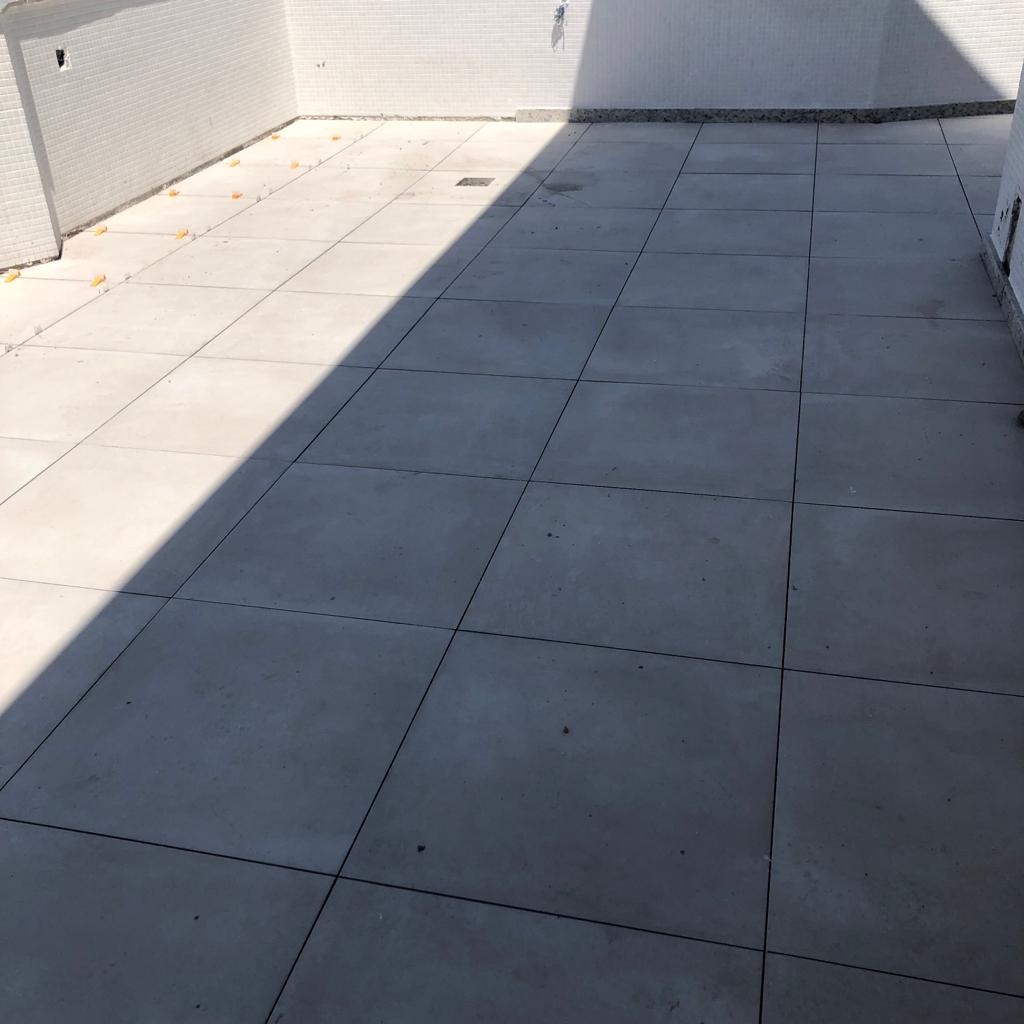 Piso área externa - Cobertura - Bloco 01.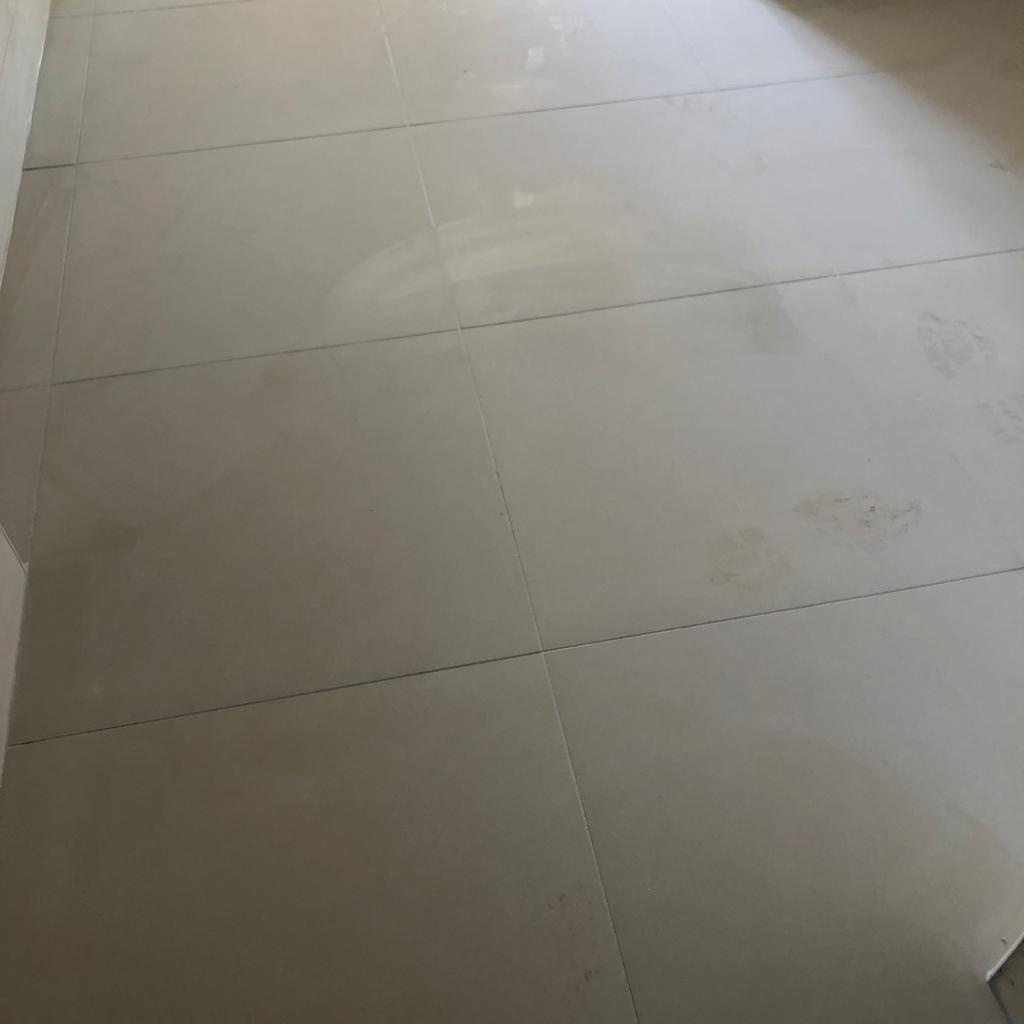 Piso cerâmico - 5º tipo - Bloco 01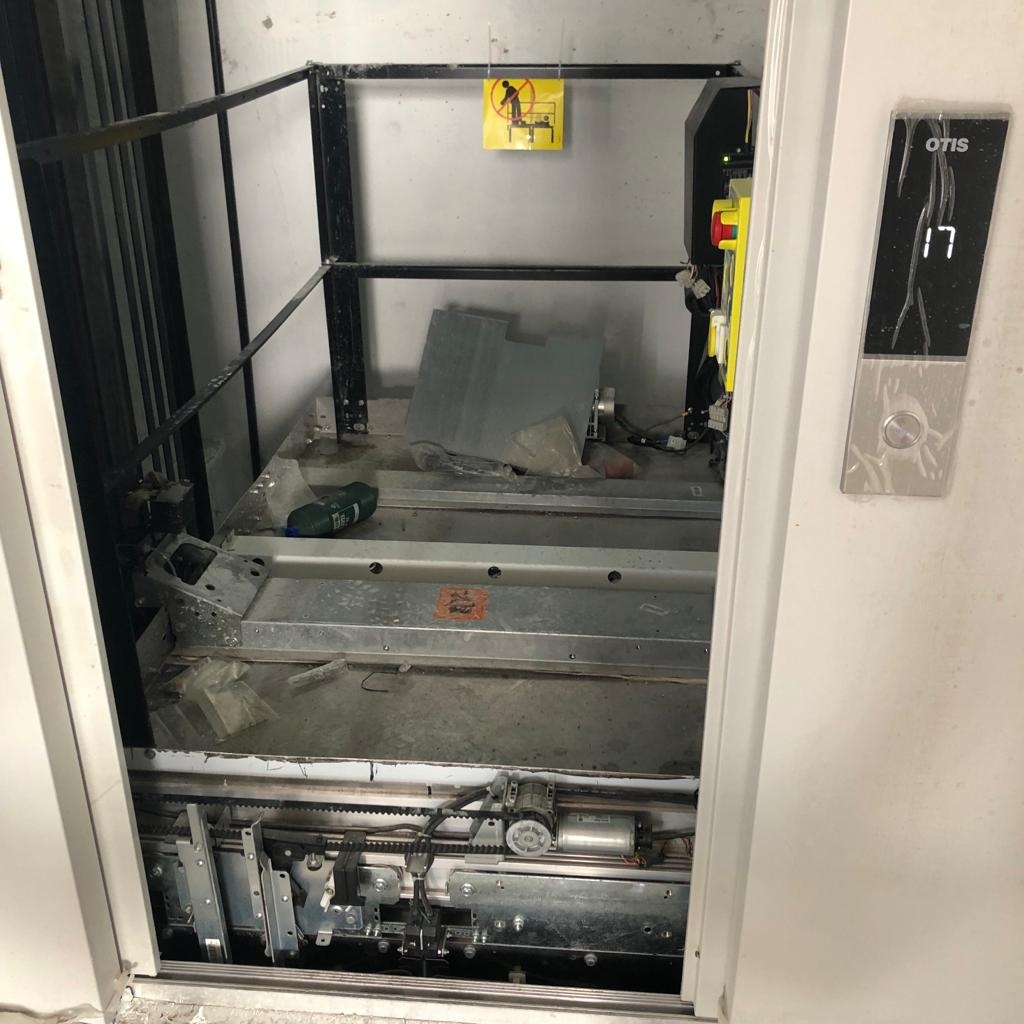 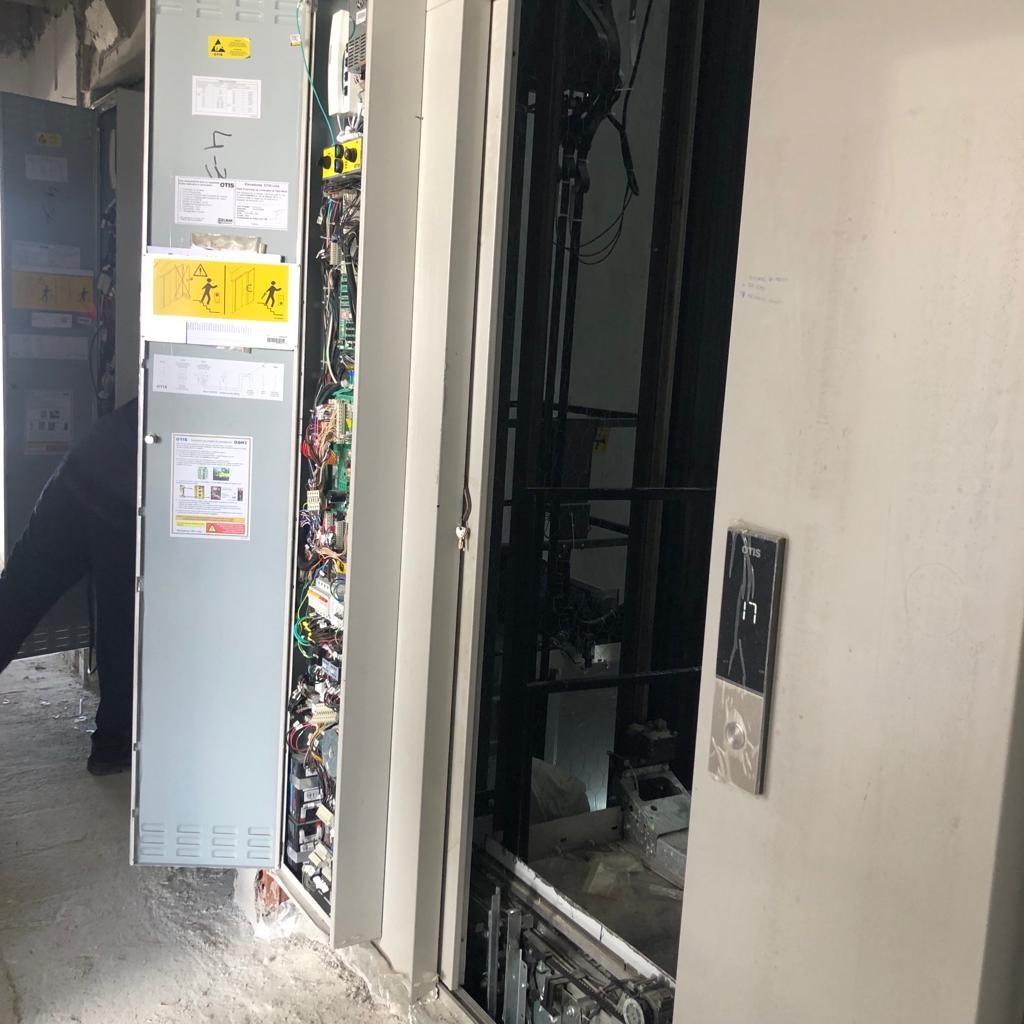 Montagem dos Elevadores  - Bloco 01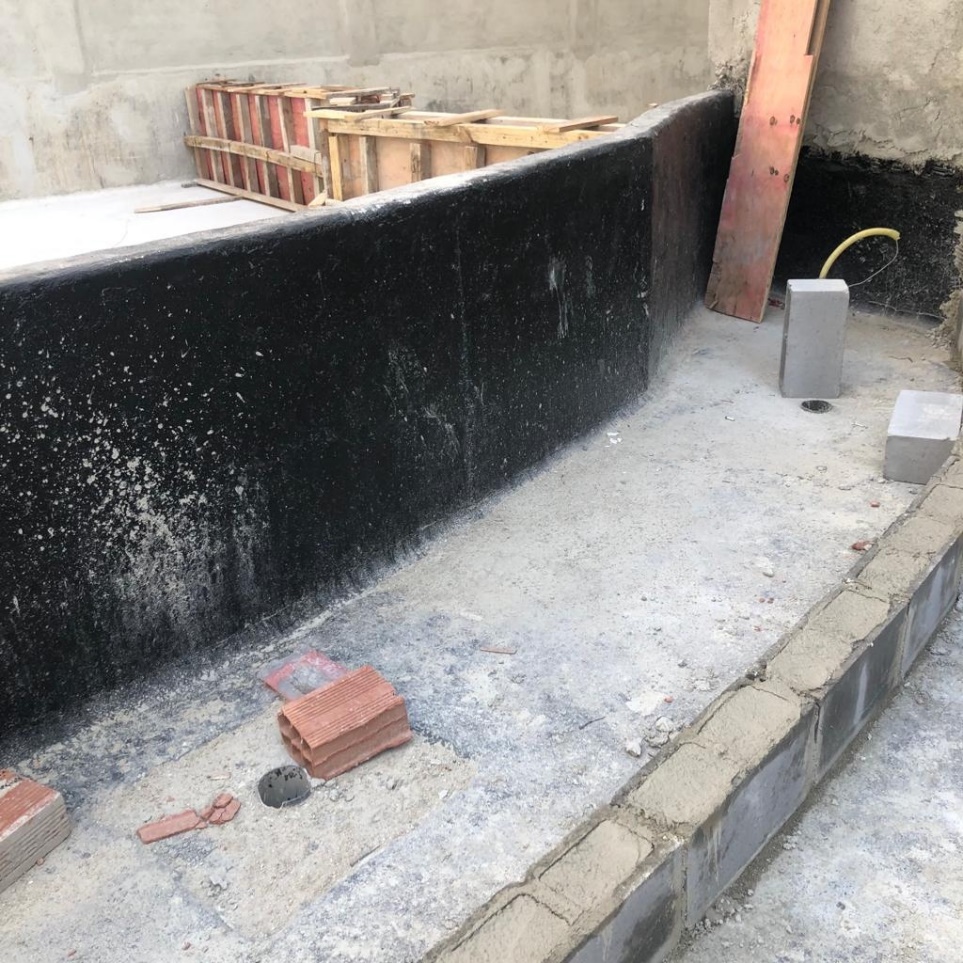 Impermeabilização – Piscina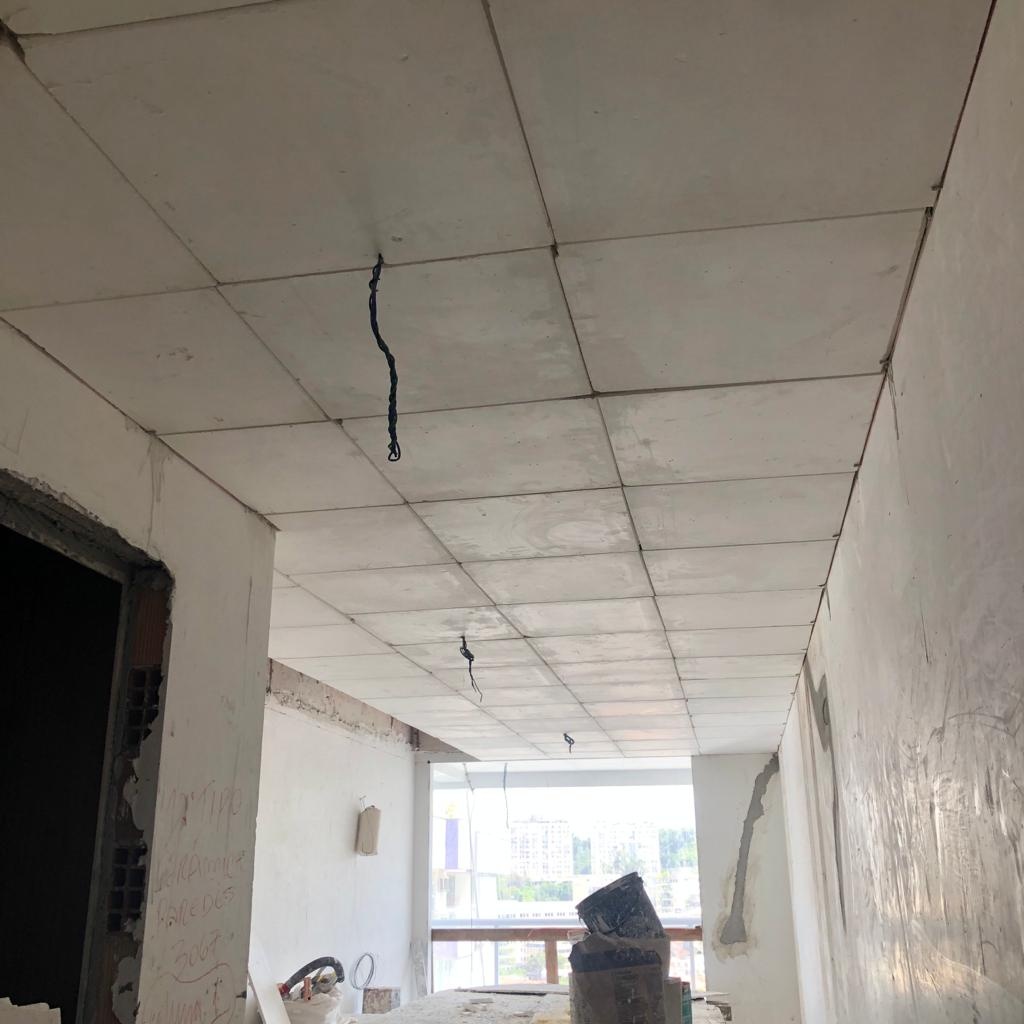 Forro de Gesso - 13º tipo - Bloco 01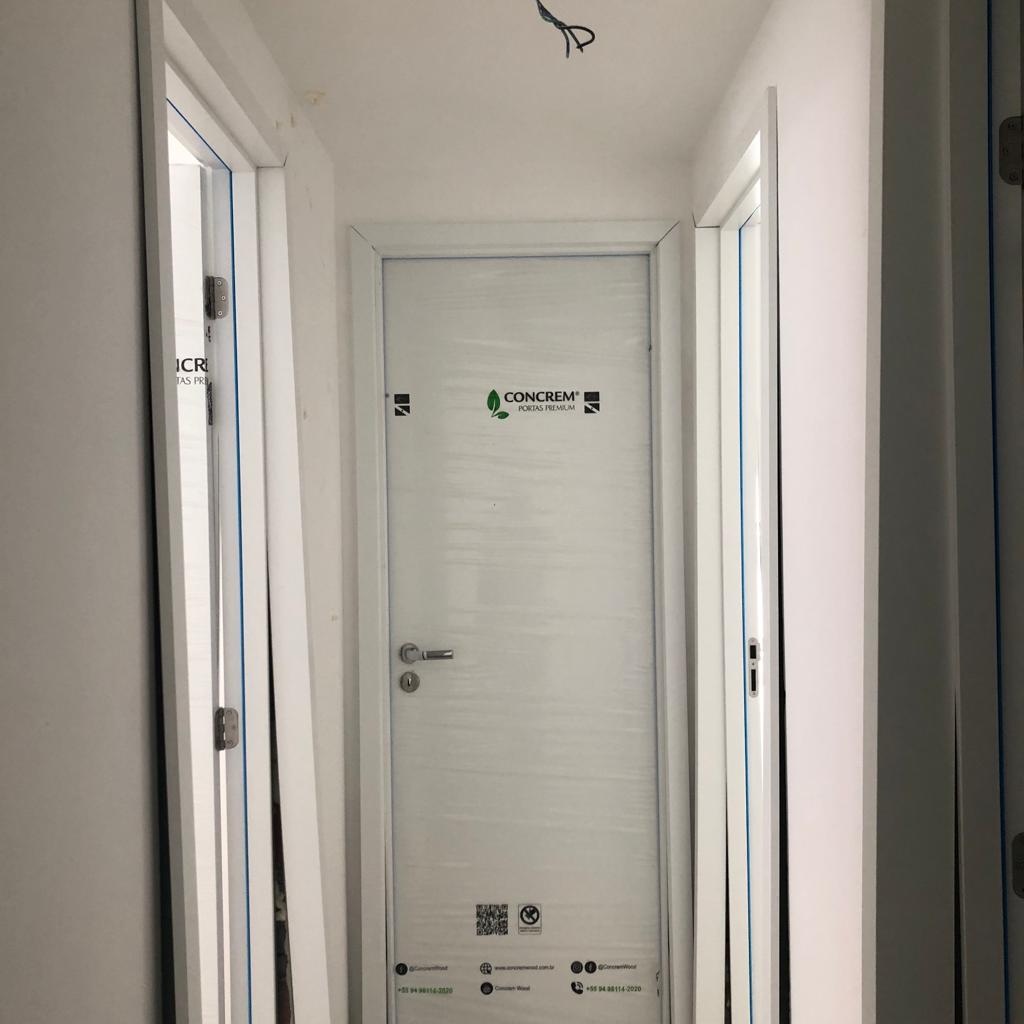 Porta pronta - 3º tipo - Bloco 02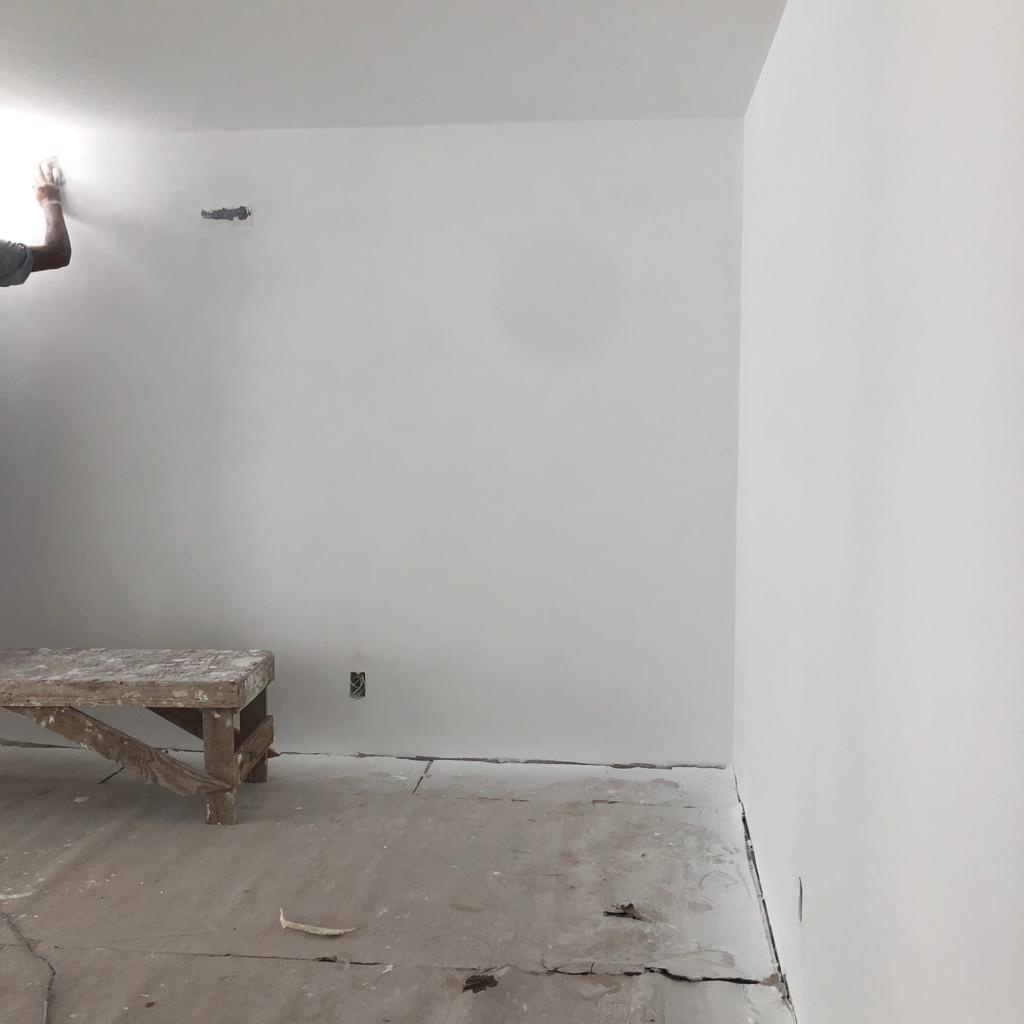 Massa Corrida- 6º tipo - Bloco 02